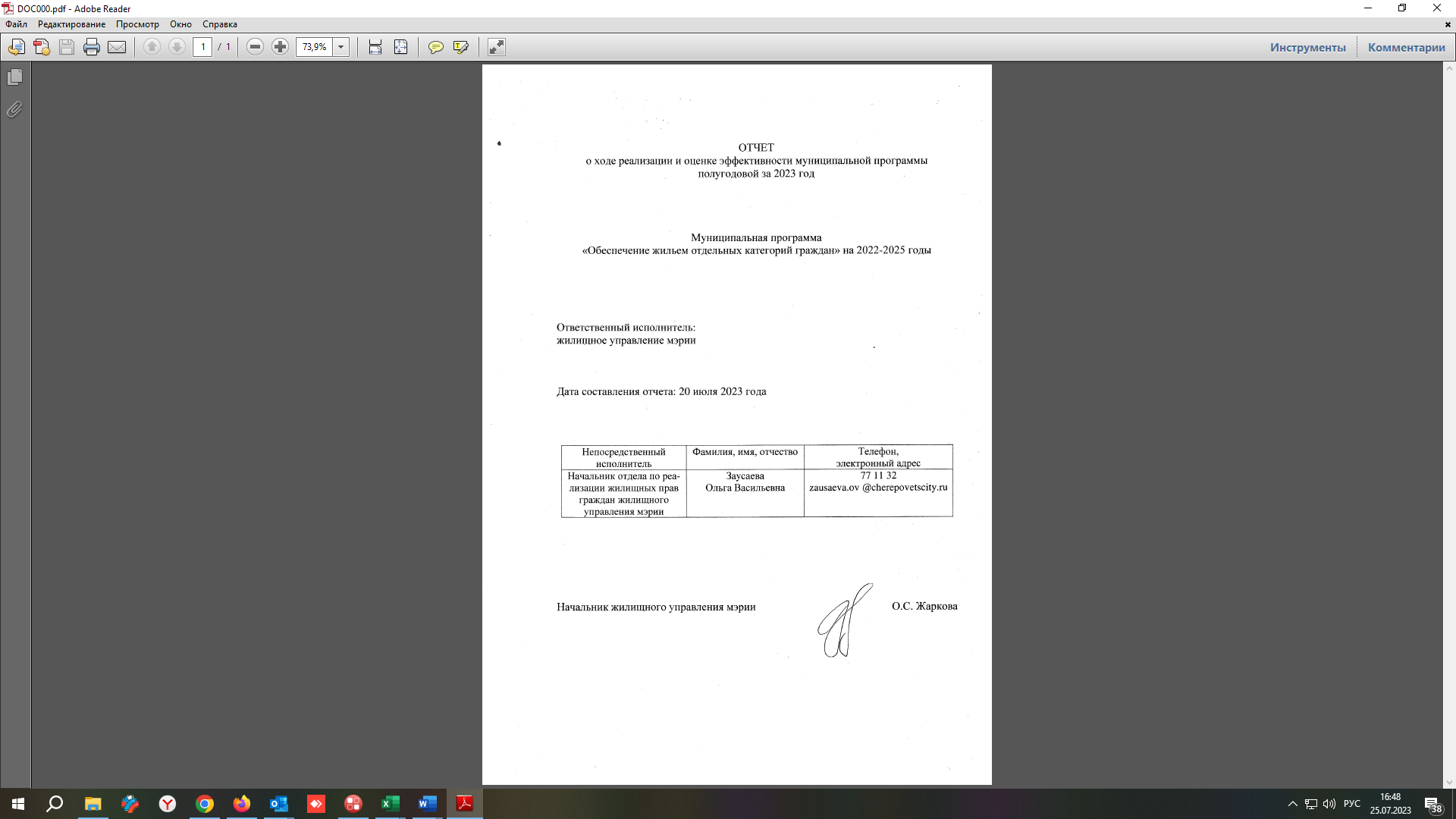 1. Сведения о достижении значений целевых показателей (индикаторов) муниципальной программы, сведения о порядке сбора информации и методике расчета целевых показателей (индикаторов)Муниципальная программа «Обеспечение жильем отдельных категорий граждан» на 2022-2025 годы (далее – Программа) утверждена постановлением мэрии города от 22.10.2021 № 4072 (в редакции постановления мэрии города от 29.03.2023 №  843). Программа реализуется посредством трех основных мероприятий: Основное мероприятие 1: «Реализация мероприятий по обеспечению жильем молодых семей города» (далее – Основное мероприятие 1);Основное мероприятие 2: «Предоставление государственной поддержки по обеспечению жильем отдельных категорий граждан в соответствии с федеральным и областным законодательством» (далее – Основное мероприятие 2);Основное мероприятие 3 «Реализация регионального проекта «Финансовая поддержка семей при рождении детей» в части организации и предоставления денежной выплаты взамен предоставления земельного участка гражданам, имеющим трех и более детей (федеральный проект «Финансовая поддержка семей при рождении детей») (далее – Основное мероприятие 3).Основной целью Программы является оказание социальной помощи в улучшении жилищных условий молодым семьям; ветеранам Великой Отечественной войны; ветеранам и инвалидам боевых действий, членам семей погибших (умерших) ветеранов и инвалидов боевых действий, инвалидам и семьям, имеющим детей-инвалидов, вставшим на учет нуждающихся в улучшении жилищных условий до 01.01.2005, гражданам, имеющим трех и более детей.Программа направлена на решение следующих задач:1. Предоставление молодым семьям социальных выплат в рамках мероприятия по обеспечению жильем молодых семей ведомственной целевой программы «Оказание государственной поддержки гражданам в обеспечении жильем и оплате жилищно-коммунальных услуг» государственной программы Российской Федерации «Обеспечение доступным и комфортным жильем и коммунальными услугами граждан Российской Федерации» на приобретение жилья.2. Предоставление государственной поддержки по обеспечению жильем отдельным категориям граждан, установленным федеральным и областным законодательством в рамках мероприятия по обеспечению жильем отдельных категорий граждан ведомственной целевой программы «Оказание государственной поддержки гражданам в обеспечении жильем и оплате жилищно-коммунальных услуг» государственной программы Российской Федерации «Обеспечение доступным и комфортным жильем и коммунальными услугами граждан Российской Федерации».3. Предоставление единовременной денежной выплаты взамен предоставления земельного участка гражданам, имеющим трех и более детей.Сведения о достижении значений целевых показателей (индикаторов), а также сведения о порядке сбора информации и методике расчета значений целевых показателей (индикаторов) Программы за первое полугодие 2023 г. отражены в приложениях 1, 2.2. Результаты реализации основных мероприятий Программы за первое полугодие 2023 г. 1. В рамках решения задачи «Предоставление молодым семьям социальных выплат в рамках мероприятия по обеспечению жильем молодых семей ведомственной целевой программы «Оказание государственной поддержки гражданам в обеспечении жильем и оплате жилищно-коммунальных услуг» государственной программы Российской Федерации «Обеспечение доступным и комфортным жильем и коммунальными услугами граждан Российской Федерации» на приобретение жилья» проведены мероприятия, по результатам которых: - за первое полугодие 2023 г. жилищные условия улучшили 3 молодые семьи;2. В рамках реализации задачи «Предоставление государственной поддержки по обеспечению жильем отдельным категориям граждан, установленным федеральным и областным законодательством в рамках мероприятия по обеспечению жильем отдельных категорий граждан ведомственной целевой программы «Оказание государственной поддержки гражданам в обеспечении жильем и оплате жилищно-коммунальных услуг» государственной программы Российской Федерации «Обеспечение доступным и комфортным жильем и коммунальными услугами граждан Российской Федерации» проведены мероприятия, по результатам которых: - улучшил жилищные условия 1 инвалид из числа отдельных категорий граждан с использованием государственной поддержки на приобретение жилья; 1 ветеран Великой Отечественной войны.3. В рамках реализации задачи «Предоставление единовременной денежной выплаты взамен предоставления земельного участка гражданам, имеющим трех и более детей» проведены мероприятия, по результатам которых:- предоставлены единовременные денежные выплаты взамен предоставления земельного участка 41 гражданам, имеющим трех и более детей.Сведения о степени выполнения основных мероприятий Программы за первое полугодие 2023 года представлены в приложении 3.3. Результаты использования бюджетных ассигнований городского бюджета и иных средств на реализацию Программы за первое полугодие 2023 г.Отчет об использовании бюджетных ассигнований городского бюджета на реализацию мероприятий Программы представлен в приложении 4.Информация о расходах городского, федерального, областного бюджетов, внебюджетных источников на реализацию целей Программы представлена в приложении 5.4. Информация о внесенных в первом полугодии 2023 г. изменениях в Программу с указанием причин измененийИнформация о внесенных изменениях в Программу1. Постановлением мэрии города от 29.03.2023 № 843 в Программу внесены изменения в связи с:- изменением финансового обеспечения на 2023 год по Основному мероприятию 1 «Реализация мероприятий по обеспечению жильем молодых семей города»;- изменением бюджетных ассигнований и лимитов бюджетных обязательств на 2023 финансовый год по направлению осуществление полномочий по обеспечению жильем отдельных категорий граждан, установленных ФЗ от 12.01.95 № 5-ФЗ «О ветеранах», в соответствии с Указом Президента Российской Федерации от 07.05.2008 № 714 «Об обеспечении жильем Ветеранов Великой Отечественной войны 1941-1945 гг.».5. Предложения об изменении форм и методов управления реализацией Программы с указанием причин, о сокращении (увеличении) финансирования и (или) корректировке, досрочном прекращении основных мероприятий ПрограммыПредложения об изменении форм и методов управления реализацией Программы, о сокращении (увеличении) финансирования, досрочном прекращении основных мероприятий Программы отсутствуют. Иная информация, необходимая для мониторинга и контроля реализации муниципальной программы, отсутствует.На 2026-2032 годы будет разработана новая муниципальная программа «Обеспечение жильем отдельных категорий граждан».Приложение 1Сведения о достижении значений целевых показателей (индикаторов)*Фактические значения включены из отчетной информации по муниципальной программе «Обеспечение жильем отдельных категорий граждан на 2022-2025 годы» за 2022 год.Приложение 2Сведения о порядке сбора информации и методике расчета значений целевых показателей (индикаторов) ПрограммыПриложение 3Сведения о степени выполнения основных мероприятий ПрограммыПриложение 4Отчет об использовании бюджетных ассигнованийгородского бюджета на реализацию муниципальной программыПриложение 5Информация о расходах городского бюджета, федерального, областного бюджетов, внебюджетных источников                                                                                                                                                        на реализацию целей Программы города  * средства, перечисленные с лицевого счета для учета операций со средствами, поступившими во временное распоряжение на лицевые счета граждан на приобретение жилья. (** Погрешность при округлении данных до тысяч рублей с одной десятой в сравнении с данными сводной бюджетной росписи в рублях и копейках (Приложение 5) составляет 0,1 тыс. руб. по причине суммирования округленных значений в расчете до тысяч руб.№ п/пНаименование целевого показателя (индикатора) муниципальной программыНаименование целевого показателя (индикатора) муниципальной программыЕд. измеренияЗначение показателя (индикатора) муниципальной программыЗначение показателя (индикатора) муниципальной программыЗначение показателя (индикатора) муниципальной программыЗначение показателя (индикатора) муниципальной программыОбоснование    недостижения или перевыполнения планового значения показателя (индикатора) на конец т.г., других изменений по показателям№ п/пНаименование целевого показателя (индикатора) муниципальной программыНаименование целевого показателя (индикатора) муниципальной программыЕд. измеренияГод предшествующий отчетному*планфакт по состоянию на 01.07.2023ожидаемое значение на конец 2023 годаОбоснование    недостижения или перевыполнения планового значения показателя (индикатора) на конец т.г., других изменений по показателям122345678Основное мероприятие 1: «Реализация мероприятий по обеспечению жильем молодых семей города»Основное мероприятие 1: «Реализация мероприятий по обеспечению жильем молодых семей города»Основное мероприятие 1: «Реализация мероприятий по обеспечению жильем молодых семей города»Основное мероприятие 1: «Реализация мероприятий по обеспечению жильем молодых семей города»Основное мероприятие 1: «Реализация мероприятий по обеспечению жильем молодых семей города»Основное мероприятие 1: «Реализация мероприятий по обеспечению жильем молодых семей города»Основное мероприятие 1: «Реализация мероприятий по обеспечению жильем молодых семей города»1.Количество молодых семей, признанных получателями социальных выплат в текущем годуКоличество молодых семей, признанных получателями социальных выплат в текущем годусемья95552.Количество молодых семей, признанных получателями социальных выплат в предыдущем и текущем годах и улучшивших жилищные условия в текущем годуКоличество молодых семей, признанных получателями социальных выплат в предыдущем и текущем годах и улучшивших жилищные условия в текущем годусемья9535Срок действия выданных свидетельств о праве на получение социальной выплаты на приобретение жилого помещения или создание объекта индивидуального жилищного строительства, составляет 7 месяцев с момента выдачи, в связи с чем достижение значения показателя планируется на 2 полугодие 2023 г.3.Доля молодых семей, признанных получателями социальных выплат, от количества семей - участников мероприятия по обеспечению жильем молодых семей ведомственной целевой программы «Оказание государственной поддержки гражданам в обеспечении жильем и оплате жилищно-коммунальных услуг» Государственной программы Российской Федерации «Обеспечение доступным и комфортным жильем и коммунальными услугами граждан Российской Федерации» в текущем годуДоля молодых семей, признанных получателями социальных выплат, от количества семей - участников мероприятия по обеспечению жильем молодых семей ведомственной целевой программы «Оказание государственной поддержки гражданам в обеспечении жильем и оплате жилищно-коммунальных услуг» Государственной программы Российской Федерации «Обеспечение доступным и комфортным жильем и коммунальными услугами граждан Российской Федерации» в текущем году%1715,69,415,6Распоряжением Департамента строительства Вологодской области от 20.12.2022 № 2187 утвержден список молодых семей – претендентов на получение социальных выплат на приобретение (строительство) жилого помещения в 2023 году. В данный список включены 5 молодых семей по городу Череповцу. Согласно списку молодых семей-участников мероприятия ведомственной целевой программы «Оказание государственной поддержки гражданам в обеспечении жильем и оплате жилищно-коммунальных услуг» государственной программы Российской Федерации «Обеспечение доступным и комфортным жильем и коммунальными услугами граждан Российской Федерации», изъявивших желание получить социальную выплату в 2023 году по городу Череповцу, сформированному на 01.06.2022, в указанный список включены 32 семьи. По состоянию на 01.07.2023 3 молодые семьи улучшили жилищные условия. В связи с чем достижение значения показателя планируется на 2 полугодие 2023 г.Основное мероприятие 2: «Предоставление государственной поддержки по обеспечению жильем отдельных категорий граждан в соответствии с федеральным и областным законодательством»Основное мероприятие 2: «Предоставление государственной поддержки по обеспечению жильем отдельных категорий граждан в соответствии с федеральным и областным законодательством»Основное мероприятие 2: «Предоставление государственной поддержки по обеспечению жильем отдельных категорий граждан в соответствии с федеральным и областным законодательством»Основное мероприятие 2: «Предоставление государственной поддержки по обеспечению жильем отдельных категорий граждан в соответствии с федеральным и областным законодательством»Основное мероприятие 2: «Предоставление государственной поддержки по обеспечению жильем отдельных категорий граждан в соответствии с федеральным и областным законодательством»Основное мероприятие 2: «Предоставление государственной поддержки по обеспечению жильем отдельных категорий граждан в соответствии с федеральным и областным законодательством»Основное мероприятие 2: «Предоставление государственной поддержки по обеспечению жильем отдельных категорий граждан в соответствии с федеральным и областным законодательством»1.Количество граждан из числа отдельных категорий граждан, признанных в текущем году получателями социальных выплат с использованием государственной поддержки на приобретение жилья в соответствии с федеральным и областным законодательством, в том числе:Количество граждан из числа отдельных категорий граждан, признанных в текущем году получателями социальных выплат с использованием государственной поддержки на приобретение жилья в соответствии с федеральным и областным законодательством, в том числе:чел.8888----1.ветеранов Великой Отечественной войныветеранов Великой Отечественной войнычел.1111----1.ветеранов боевых действийветеранов боевых действийчел.3444----1.инвалидов и семей, имеющих детей-инвалидовинвалидов и семей, имеющих детей-инвалидовчел.4333----2.Количество граждан из числа отдельных категорий граждан, признанных получателями социальных выплат в предыдущем и текущем годах и улучшивших в текущем году жилищные условия с использованием государственной поддержки на приобретение жилья в соответствии с федеральным и областным законодательством, в том числе:Количество граждан из числа отдельных категорий граждан, признанных получателями социальных выплат в предыдущем и текущем годах и улучшивших в текущем году жилищные условия с использованием государственной поддержки на приобретение жилья в соответствии с федеральным и областным законодательством, в том числе:чел.3828Достижение значения показателя планируется на 2 полугодие 2023 г.2.ветеранов Великой Отечественной войныветеранов Великой Отечественной войнычел.0111-2.ветеранов боевых действийветеранов боевых действийчел.0404В связи с тем, что оказание помощи ветеранам боевых действий носит заявительный характер, достижение показателя планируется на 2 полугодие 2023 г.2.инвалидов и семей, имеющих детей-инвалидовинвалидов и семей, имеющих детей-инвалидовчел.3313Срок действия выданных свидетельств о праве на получение единовременной денежной выплаты на строительство (приобретение) жилья за счет средств федерального бюджета, составляет 6 месяцев с момента выдачи, в связи с чем достижение значения показателя планируется на 2 полугодие 2023 г.Основное мероприятие 3 «Реализация регионального проекта «Финансовая поддержка семей при рождении детей» в части организации и предоставления денежной выплаты взамен предоставления земельного участка гражданам, имеющим трех и более детей (федеральный проект «Финансовая поддержка семей при рождении детей»)Основное мероприятие 3 «Реализация регионального проекта «Финансовая поддержка семей при рождении детей» в части организации и предоставления денежной выплаты взамен предоставления земельного участка гражданам, имеющим трех и более детей (федеральный проект «Финансовая поддержка семей при рождении детей»)Основное мероприятие 3 «Реализация регионального проекта «Финансовая поддержка семей при рождении детей» в части организации и предоставления денежной выплаты взамен предоставления земельного участка гражданам, имеющим трех и более детей (федеральный проект «Финансовая поддержка семей при рождении детей»)Основное мероприятие 3 «Реализация регионального проекта «Финансовая поддержка семей при рождении детей» в части организации и предоставления денежной выплаты взамен предоставления земельного участка гражданам, имеющим трех и более детей (федеральный проект «Финансовая поддержка семей при рождении детей»)Основное мероприятие 3 «Реализация регионального проекта «Финансовая поддержка семей при рождении детей» в части организации и предоставления денежной выплаты взамен предоставления земельного участка гражданам, имеющим трех и более детей (федеральный проект «Финансовая поддержка семей при рождении детей»)Основное мероприятие 3 «Реализация регионального проекта «Финансовая поддержка семей при рождении детей» в части организации и предоставления денежной выплаты взамен предоставления земельного участка гражданам, имеющим трех и более детей (федеральный проект «Финансовая поддержка семей при рождении детей»)Основное мероприятие 3 «Реализация регионального проекта «Финансовая поддержка семей при рождении детей» в части организации и предоставления денежной выплаты взамен предоставления земельного участка гражданам, имеющим трех и более детей (федеральный проект «Финансовая поддержка семей при рождении детей»)1.Количество граждан, имеющих трех и более детей, признанных в текущем году получателями денежной выплаты взамен предоставления земельного участкаКоличество граждан, имеющих трех и более детей, признанных в текущем году получателями денежной выплаты взамен предоставления земельного участкачел.14454545-2.Количество граждан, имеющих трех и более детей, признанных получателями денежной выплаты взамен предоставления земельного участка в предыдущем и текущем годах и улучшивших в текущем году жилищные условияКоличество граждан, имеющих трех и более детей, признанных получателями денежной выплаты взамен предоставления земельного участка в предыдущем и текущем годах и улучшивших в текущем году жилищные условиячел.14454145В связи с тем, что предоставление единовременной денежной выплаты взамен предоставления земельного участка многодетным семьям носит заявительный характер, достижение показателя планируется на 2 полугодие 2023 г.№ п/пНаименование целевого показателя (индикатора)Ед. измеренияОпределение целевого показателя (индикатора)Временные характеристики целевого показателя (индикатора)Алгоритм формирования (формула) и методологические пояснения к целевому показателю (индикаторы)Показатели, используемые в формулеМетод сбора информации, индекс формы отчетностиИсточник получения данных для расчета показателя (индикатора)Ответственный за сбор данных и расчет целевого показателя (индикатора)12345678910Основное мероприятие 1: «Реализация мероприятий по обеспечению жильем молодых семей города»Основное мероприятие 1: «Реализация мероприятий по обеспечению жильем молодых семей города»Основное мероприятие 1: «Реализация мероприятий по обеспечению жильем молодых семей города»Основное мероприятие 1: «Реализация мероприятий по обеспечению жильем молодых семей города»Основное мероприятие 1: «Реализация мероприятий по обеспечению жильем молодых семей города»Основное мероприятие 1: «Реализация мероприятий по обеспечению жильем молодых семей города»Основное мероприятие 1: «Реализация мероприятий по обеспечению жильем молодых семей города»Основное мероприятие 1: «Реализация мероприятий по обеспечению жильем молодых семей города»Основное мероприятие 1: «Реализация мероприятий по обеспечению жильем молодых семей города»Основное мероприятие 1: «Реализация мероприятий по обеспечению жильем молодых семей города»1.Количество молодых семей, признанных получателями социальных выплат в текущем годусемьяМолодые семьи, включенные Департаментом строительства Вологодской области (далее - Департамент) в список молодых семей - претендентов на получение социальных выплат в соответствующем году (далее - Список претендентов)на 01.07.2023Количество молодых семей, включенных в Список претендентов в текущем году – 5 молодых семейФактическая величина3Выписки из Списка претендентов, сформированная и утвержденная распоряжением Департамента строительства Вологодской области от 20.12.2022 № 2187Жилищное управление мэрии2.Количество молодых семей, признанных получателями социальных выплат в предыдущем и текущем годах и улучшивших жилищные условия в текущем годусемьяМолодые семьи, улучшившие жилищные условия, из числа признанных получателями социальных выплат в предыдущем и текущем годахна 01.07.2023Количество молодых семей, использовавших социальную выплату на приобретение жилого помещения – 3 молодых семейФактическая величина3Информация ПАО «Сбербанк» о перечислении средств с банковского счета молодых семей, получателей социальной выплаты, в счет оплаты приобретаемого жилого помещения (строительства жилого дома);Ежемесячная отчетность о расходовании средств федерального бюджета, бюджета субъекта Российской Федерации и местных бюджетов, предоставленных на реализацию мероприятия по обеспечению жильем молодых семей ведомственной целевой программы «Оказание государственной поддержки гражданам в обеспечении жильем и оплате жилищно-коммунальных услуг» государственной программы Российской Федерации «Обеспечение доступным и комфортным жильем и коммунальными услугами граждан Российской Федерации» (далее – Мероприятие), сформированная в ГИИС «Электронный бюджет» Жилищное управление мэрии3.Доля молодых семей, признанных получателями социальных выплат, от количества семей - участников мероприятия по обеспечению жильем молодых семей ведомственной целевой программы «Оказание государственной поддержки гражданам в обеспечении жильем и оплате жилищно-коммунальных услуг» Государственной программы в текущем году%Отношение количества молодых семей, включенных Департаментом в Список претендентов к количеству молодых семей - участников Мероприятия, сформированный на 1 июня 2022 годана 01.07.2023Дмс = Кмспп / Кмссуп * 100% Дмс - доля молодых семей, признанных получателями социальных выплат в текущем году (семей);Кмспп - количество молодых семей, включенных Департаментом в список претендентов на получение социальных выплат (семей);Кмсуп - количество молодых семей - участников Основного мероприятия, включенных жилищным управлением мэрии в Список молодых семей - участников (семья)3Список молодых семей - участников Мероприятия;Список претендентовЖилищное управление мэрииОсновное мероприятие 2: «Предоставление государственной поддержки по обеспечению жильем отдельных категорий граждан в соответствии с федеральным и областным законодательством»Основное мероприятие 2: «Предоставление государственной поддержки по обеспечению жильем отдельных категорий граждан в соответствии с федеральным и областным законодательством»Основное мероприятие 2: «Предоставление государственной поддержки по обеспечению жильем отдельных категорий граждан в соответствии с федеральным и областным законодательством»Основное мероприятие 2: «Предоставление государственной поддержки по обеспечению жильем отдельных категорий граждан в соответствии с федеральным и областным законодательством»Основное мероприятие 2: «Предоставление государственной поддержки по обеспечению жильем отдельных категорий граждан в соответствии с федеральным и областным законодательством»Основное мероприятие 2: «Предоставление государственной поддержки по обеспечению жильем отдельных категорий граждан в соответствии с федеральным и областным законодательством»Основное мероприятие 2: «Предоставление государственной поддержки по обеспечению жильем отдельных категорий граждан в соответствии с федеральным и областным законодательством»Основное мероприятие 2: «Предоставление государственной поддержки по обеспечению жильем отдельных категорий граждан в соответствии с федеральным и областным законодательством»Основное мероприятие 2: «Предоставление государственной поддержки по обеспечению жильем отдельных категорий граждан в соответствии с федеральным и областным законодательством»Основное мероприятие 2: «Предоставление государственной поддержки по обеспечению жильем отдельных категорий граждан в соответствии с федеральным и областным законодательством»1.Количество граждан из числа отдельных категорий граждан, признанных в текущем году получателями социальных выплат с использованием государственной поддержки на приобретение жилья в соответствии с федеральным и областным законодательством, в том числе:чел.Ветераны Великой Отечественной войны; ветераны боевых действий, инвалиды и семьи, имеющие детей-инвалидов, включенные в список граждан - претендентов на получение мер социальной поддержки по обеспечению жильем в текущем году (далее - Список - претендентов)на 01.07.2023Кокгпп = Квовпп+Квбдпп+ Кипп Кокгпп - количество граждан из числа отдельных категорий граждан, включенных в список претендентов на получение мер социальной поддержки по обеспечению жильем (чел.);Квовпп - количество ветеранов Великой Отечественной войны, включенных в список претендентов на получение мер социальной поддержки по обеспечению жильем (чел.);Квбдпп - количество ветеранов боевых действий, включенных в список претендентов на получение мер социальной поддержки по обеспечению жильем (чел.);Кипп - инвалидов и семей, имеющих детей-инвалидов, включенных в список претендентов на получение мер социальной поддержки по обеспечению жильем (чел.);3Предельные объемы финансирования; приказы Министерства строительства и жилищно-коммунального хозяйства Российской Федерации (информация с информационно правовых ресурсов)Жилищное управление мэрии1.ветеранов Великой Отечественной войнычел.Ветераны Великой Отечественной войны; ветераны боевых действий, инвалиды и семьи, имеющие детей-инвалидов, включенные в список граждан - претендентов на получение мер социальной поддержки по обеспечению жильем в текущем году (далее - Список - претендентов)на 01.07.2023Квовпп=Офбвов*/ЕДВвов Офбвов - объем средств федерального бюджета, предусмотренный законом Вологодской области «Об областном бюджете» на обеспечение жильем ветеранов Великой Отечественной войны (тыс. руб.);ЕДВ - единовременная денежная выплата на строительство или приобретение жилого помещения, установленная Федеральным законом «О ветеранах», которая определяется как произведение норматива стоимости 1 кв. м общей площади жилья по Вологодской области, утвержденного Министерством строительства и жилищно-коммунального хозяйства Российской Федерации (далее - норматив стоимости 1 кв. м общей площади жилья), и норматива общей площади жилого помещения из расчета 36 кв. м на одного человека (тыс. руб.)3Предельные объемы финансирования; приказы Министерства строительства и жилищно-коммунального хозяйства Российской Федерации (информация с информационно правовых ресурсов)Жилищное управление мэрии1.ветеранов боевых действийчел.Ветераны Великой Отечественной войны; ветераны боевых действий, инвалиды и семьи, имеющие детей-инвалидов, включенные в список граждан - претендентов на получение мер социальной поддержки по обеспечению жильем в текущем году (далее - Список - претендентов)на 01.07.2023В списке ветеранов боевых действий, нуждающихся в улучшении жилищных условий, вставших на учет до 01.01.2005, в мэрии г. Череповца числится 4 гражданина.Объем средств федерального бюджета, предусмотренный законом Вологодской области «Об областном бюджете» на обеспечение жильем ветеранов боевых действий в 2023 г. не предусмотрен. 3Предельные объемы финансирования; приказы Министерства строительства и жилищно-коммунального хозяйства Российской Федерации (информация с информационно правовых ресурсов)Жилищное управление мэрии1.инвалидов и семей, имеющих детей-инвалидовчел.Ветераны Великой Отечественной войны; ветераны боевых действий, инвалиды и семьи, имеющие детей-инвалидов, включенные в список граждан - претендентов на получение мер социальной поддержки по обеспечению жильем в текущем году (далее - Список - претендентов)на 01.07.2023Кипп=Офби/ЕДВиОфби - объем средств федерального бюджета, предусмотренный законом Вологодской области «Об областном бюджете» на обеспечение жильем инвалидов и семей, имеющих детей-инвалидов (тыс. руб.); ЕДВи - единовременная денежная выплата на строительство (приобретение) жилья за счет средств федерального бюджета, которая определяется как произведение норматива стоимости 1 кв. м общей площади жилья и норматива общей площади жилого помещения из расчета 18 кв. м на одного человека в соответствии с Федеральным законом «О социальной защите инвалидов в Российской Федерации» (тыс. руб.)3Предельные объемы финансирования; приказы Министерства строительства и жилищно-коммунального хозяйства Российской Федерации (информация с информационно правовых ресурсов)Жилищное управление мэрии2.Количество граждан из числа отдельных категорий граждан, признанных получателями социальных выплат в предыдущем и текущем годах и улучшивших в текущем году жилищные условия с использованием государственной поддержки на приобретение жилья в соответствии с федеральным и областным законодательством, в том числе:чел.Граждане из числа отдельных категорий граждан, признанных получателями социальных выплат в предыдущем и текущем годах и улучшивших в текущем году жилищные условия с использованием государственной поддержки на приобретение жилья в соответствии с федеральным и областным законодательствомна 01.07.2023Количество ветеранов Великой Отечественной войны; ветеранов боевых действий, инвалидов и семей, имеющих детей-инвалидов, использовавших единовременную денежную выплату на приобретение жилого помещения в текущем году  - 2                                                                                                                                                    Фактическая величина3Информации ОАО «Россельхозбанк», с которым заключено соглашение об обслуживании блокированных лицевых счетов получателей социальных выплатЖилищное управление мэрии2.ветеранов Великой Отечественной войнычел.Граждане из числа отдельных категорий граждан, признанных получателями социальных выплат в предыдущем и текущем годах и улучшивших в текущем году жилищные условия с использованием государственной поддержки на приобретение жилья в соответствии с федеральным и областным законодательствомна 01.07.2023Количество ветеранов Великой Отечественной войны; ветеранов боевых действий, инвалидов и семей, имеющих детей-инвалидов, использовавших единовременную денежную выплату на приобретение жилого помещения в текущем году  - 2                                                                                                                                                    Фактическая величина3Информации ОАО «Россельхозбанк», с которым заключено соглашение об обслуживании блокированных лицевых счетов получателей социальных выплатЖилищное управление мэрии2.ветеранов боевых действийчел.Граждане из числа отдельных категорий граждан, признанных получателями социальных выплат в предыдущем и текущем годах и улучшивших в текущем году жилищные условия с использованием государственной поддержки на приобретение жилья в соответствии с федеральным и областным законодательствомна 01.07.2023Количество ветеранов Великой Отечественной войны; ветеранов боевых действий, инвалидов и семей, имеющих детей-инвалидов, использовавших единовременную денежную выплату на приобретение жилого помещения в текущем году  - 2                                                                                                                                                    Фактическая величина3Информации ОАО «Россельхозбанк», с которым заключено соглашение об обслуживании блокированных лицевых счетов получателей социальных выплатЖилищное управление мэрии2.инвалидов и семей, имеющих детей-инвалидовчел.Граждане из числа отдельных категорий граждан, признанных получателями социальных выплат в предыдущем и текущем годах и улучшивших в текущем году жилищные условия с использованием государственной поддержки на приобретение жилья в соответствии с федеральным и областным законодательствомна 01.07.2023Количество ветеранов Великой Отечественной войны; ветеранов боевых действий, инвалидов и семей, имеющих детей-инвалидов, использовавших единовременную денежную выплату на приобретение жилого помещения в текущем году  - 2                                                                                                                                                    Фактическая величина3Информации ОАО «Россельхозбанк», с которым заключено соглашение об обслуживании блокированных лицевых счетов получателей социальных выплатЖилищное управление мэрииОсновное мероприятие 3 «Реализация регионального проекта «Финансовая поддержка семей при рождении детей» в части организации и предоставления денежной выплаты взамен предоставления земельного участка гражданам, имеющим трех и более детей (федеральный проект «Финансовая поддержка семей при рождении детей»)Основное мероприятие 3 «Реализация регионального проекта «Финансовая поддержка семей при рождении детей» в части организации и предоставления денежной выплаты взамен предоставления земельного участка гражданам, имеющим трех и более детей (федеральный проект «Финансовая поддержка семей при рождении детей»)Основное мероприятие 3 «Реализация регионального проекта «Финансовая поддержка семей при рождении детей» в части организации и предоставления денежной выплаты взамен предоставления земельного участка гражданам, имеющим трех и более детей (федеральный проект «Финансовая поддержка семей при рождении детей»)Основное мероприятие 3 «Реализация регионального проекта «Финансовая поддержка семей при рождении детей» в части организации и предоставления денежной выплаты взамен предоставления земельного участка гражданам, имеющим трех и более детей (федеральный проект «Финансовая поддержка семей при рождении детей»)Основное мероприятие 3 «Реализация регионального проекта «Финансовая поддержка семей при рождении детей» в части организации и предоставления денежной выплаты взамен предоставления земельного участка гражданам, имеющим трех и более детей (федеральный проект «Финансовая поддержка семей при рождении детей»)Основное мероприятие 3 «Реализация регионального проекта «Финансовая поддержка семей при рождении детей» в части организации и предоставления денежной выплаты взамен предоставления земельного участка гражданам, имеющим трех и более детей (федеральный проект «Финансовая поддержка семей при рождении детей»)Основное мероприятие 3 «Реализация регионального проекта «Финансовая поддержка семей при рождении детей» в части организации и предоставления денежной выплаты взамен предоставления земельного участка гражданам, имеющим трех и более детей (федеральный проект «Финансовая поддержка семей при рождении детей»)Основное мероприятие 3 «Реализация регионального проекта «Финансовая поддержка семей при рождении детей» в части организации и предоставления денежной выплаты взамен предоставления земельного участка гражданам, имеющим трех и более детей (федеральный проект «Финансовая поддержка семей при рождении детей»)Основное мероприятие 3 «Реализация регионального проекта «Финансовая поддержка семей при рождении детей» в части организации и предоставления денежной выплаты взамен предоставления земельного участка гражданам, имеющим трех и более детей (федеральный проект «Финансовая поддержка семей при рождении детей»)Основное мероприятие 3 «Реализация регионального проекта «Финансовая поддержка семей при рождении детей» в части организации и предоставления денежной выплаты взамен предоставления земельного участка гражданам, имеющим трех и более детей (федеральный проект «Финансовая поддержка семей при рождении детей»)1.Количество граждан, имеющих трех и более детей, признанных в текущем году получателями денежной выплаты взамен предоставления земельного участкачел.Граждане, имеющие трех и более детей, состоящие на учете в качестве лиц, имеющие право на предоставление земельных участков в собственность бесплатно для индивидуального жилищного строительствана 01.07.2023К= (Ооб - Ооб х Кар/100)/ЕДВ К - количество граждан, имеющих трех и более детей, признанных в текущем году получателями единовременной денежной выплаты взамен предоставления земельного участка;Ооб - объем средств областного бюджета, предусмотренный законом Вологодской области «Об областном бюджете» на единовременную денежную выплату взамен предоставления земельного участка гражданам, имеющим трех и более детей (тыс. руб.);Кар - объем расходов на администрирование полномочий, установленный законом Вологодской области (1,5%);
ЕДВ - единовременная денежная выплата взамен предоставления земельного участка гражданам, имеющим трех и более детей, установленная законом Вологодской области (тыс. руб.)3Информация формируется на основании списка граждан, имеющих право на приобретение в собственность бесплатно земельных участков для индивидуального жилищного строительства на территории города Череповца и доведенных лимитах бюджетных ассигнований на очередной финансовый годЖилищное управление мэрии2.Количество граждан, имеющих трех и более детей, признанных получателями денежной выплаты взамен предоставления земельного участка в предыдущем и текущем годах и улучшивших в текущем году жилищные условиячел.Граждане, имеющие трех и более детей, улучшившие жилищные условия, из числа признанных получателями социальных выплат в предыдущем и текущем годахна 01.07.2023Количество граждан, имеющих трех и более детей, использовавших социальную выплату на приобретение жилого помещения в текущем году – 41 гражданин, имеющих трех и более детейФактическая величина3Информация формируется на основании постановлений мэрии города о предоставлении единовременной денежной выплаты взамен земельного участка; платежных поручений, предоставляемых МКУ «ФБЦ» после перечислении выплатыЖилищное управление мэрии№ п/пНаименование подпрограммы,
основного мероприятия
муниципальной программы, мероприятияОтветственный
исполнитель, соисполнитель, участникРезультат от реализации мероприятия
по состоянию на 01.07.2023Результат от реализации мероприятия
по состоянию на 01.07.2023Причины невыполнения, частичного выполнения мероприятия,проблемы, возникшие входе реализациимероприятияСвязь с показателями муниципальной программы (подпрограммы)№ п/пНаименование подпрограммы,
основного мероприятия
муниципальной программы, мероприятияОтветственный
исполнитель, соисполнитель, участникзапланированныйдостигнутыйПричины невыполнения, частичного выполнения мероприятия,проблемы, возникшие входе реализациимероприятияСвязь с показателями муниципальной программы (подпрограммы)1234567Основное мероприятие 1: «Реализация мероприятий по обеспечению жильем молодых семей города»Основное мероприятие 1: «Реализация мероприятий по обеспечению жильем молодых семей города»Основное мероприятие 1: «Реализация мероприятий по обеспечению жильем молодых семей города»Основное мероприятие 1: «Реализация мероприятий по обеспечению жильем молодых семей города»Основное мероприятие 1: «Реализация мероприятий по обеспечению жильем молодых семей города»Основное мероприятие 1: «Реализация мероприятий по обеспечению жильем молодых семей города»Основное мероприятие 1: «Реализация мероприятий по обеспечению жильем молодых семей города»1.Основное мероприятие 1: Реализация мероприятий по обеспечению жильем молодых семей городаЖилищное управление мэрииУлучшение жилищных условий молодых семей; освоение бюджетных средств и своевременное исполнение обязательств по перечислению бюджетных средствВыдано 5 свидетельств о праве на получение социальных выплат на приобретение жилого помещения или строительство индивидуального жилого дома, из них: 3 молодых семьи использовали социальную выплату на погашение основного долга по ипотечному кредиту, 2 семьи проводят мероприятия по подбору жилых помещений.-Количество молодых семей, признанных получателями социальных выплат в текущем году;Количество молодых семей, признанных получателями социальных выплат в предыдущем и текущем годах и улучшивших жилищные условия в текущем году;Доля молодых семей, признанных получателями социальных выплат, от количества семей - участников мероприятия по обеспечению жильем молодых семей ведомственной целевой программы «Оказание государственной поддержки гражданам в обеспечении жильем и оплате жилищно-коммунальных услуг» Государственной программы в текущем году2.Организация информационной и разъяснительной работы, направленной на освещение целей и задач основного мероприятия 1Жилищное управление мэрииИнформирование молодых семей об условиях участия в мероприятии по обеспечению жильем молодых семей ведомственной целевой программы «Оказание государственной поддержки гражданам в обеспечении жильем и оплате жилищно-коммунальных услуг» государственной программы Российской Федерации «Обеспечение доступным и комфортным жильем и коммунальными услугами граждан Российской Федерации» (далее - Мероприятие) и порядке получения социальных выплат на приобретение жилья путем размещения информации в СМИ, на странице жилищного управления мэрии официального интернет-портала правовой информации г. Череповца, подготовки информационных поводов для выступлений, проведение консультаций специалистами жилищного управления мэрии. Включение молодых семей в Список молодых семей - участников Мероприятия, изъявивших желание получить социальную выплату в очередном финансовом году по г. ЧереповцуИнформация об условиях участия в Мероприятии и порядке получения социальных выплат на приобретение жилья размещена на странице жилищного управления мэрии официального интернет-портала правовой информации г. Череповца(актуализируется с учетом внесения изменений в действующее законодательство).На 01.07.2023 на странице жилищного управления мэрии официального интернет-портала правовой информации г. Череповца размещена информация об исполнении основного мероприятия 1 за 1 полугодие 2023 года.Проведено 200 устных консультаций. 12 молодых семей включены в состав участников Мероприятия.Информация в СМИ, информационные поводы для выступлений не подготавливались в связи с отсутствием необходимостиКоличество молодых семей, признанных получателями социальных выплат в текущем году3.Признание молодых семей нуждающимися в жилых помещениях, имеющими достаточные доходы, позволяющие получить кредит, либо иные денежные средства для оплаты расчетной (средней) стоимости жилых помещений в части, превышающей размер предоставляемой социальной выплаты, и участниками МероприятияЖилищное управление мэрииПризнание молодых семей:- нуждающимися в жилых помещениях,- имеющими достаточные доходы, позволяющие получить кредит, либо иные денежные средства для оплаты расчетной (средней) стоимости жилых помещений в части, превышающей размер предоставляемой социальной выплаты,- участниками Мероприятия.Формирование списка молодых семей - участников Мероприятия, изъявивших желание получить социальную выплату в очередном финансовом году по городу ЧереповцуЗа 1 полугодие 2023 года в целях участия в мероприятии по обеспечению жильем молодых семей в жилищное управление мэрии города поступило:- 21 обращение о признании семей нуждающимися в жилых помещениях (16 рассмотрены положительно, 5 – отрицательно);- 6 обращений о признании молодой семьи имеющей достаточные доходы, позволяющие получить кредит, либо иные денежные средства для оплаты расчетной (средней) стоимости жилых помещений в части, превышающей размер предоставляемой социальной выплаты на приобретение (строительство) жилья, рассмотрены положительно; - 13 обращений о включении в состав участников мероприятия - рассмотрены положительно.По состоянию на 01.06.2023 сформированы списки молодых семей - участников мероприятий ведомственной целевой программы «Оказание государственной поддержки гражданам в обеспечении жильем и оплате жилищно-коммунальных услуг» государственной программы Российской Федерации «Обеспечение доступным и комфортным жильем и коммунальными услугами граждан Российской Федерации», изъявивших желание получить социальную выплату в 2024 году по городу Череповцу, в который включены 48 семей.-Количество молодых семей, признанных получателями социальных выплат в текущем году;Доля молодых семей, признанных получателями социальных выплат, от количества семей - участников мероприятия по обеспечению жильем молодых семей ведомственной целевой программы «Оказание государственной поддержки гражданам в обеспечении жильем и оплате жилищно-коммунальных услуг» Государственной программы в текущем году4.Выдача молодым семьям свидетельств о праве на получение социальной выплаты на приобретение жилого помещения или создание объекта индивидуального жилищного строительстваЖилищное управление мэрииУлучшение жилищных условий молодых семей, признанных получателями социальных выплат, освоение выделенных бюджетных средствВыдано 5 свидетельств о праве на получение социальных выплат на приобретение жилого помещения или строительство индивидуального жилого дома, из них: 3 молодых семьи использовали социальную выплату на погашение основного долга по ипотечному кредиту, 2 семьи проводят мероприятия по подбору жилых помещений.-Количество молодых семей, признанных получателями социальных выплат в текущем году;Количество молодых семей, признанных получателями социальных выплат в предыдущем и текущем годах и улучшивших жилищные условия в текущем году;Доля молодых семей, признанных получателями социальных выплат, от количества семей - участников мероприятия по обеспечению жильем молодых семей ведомственной целевой программы «Оказание государственной поддержки гражданам в обеспечении жильем и оплате жилищно-коммунальных услуг» Государственной программы в текущем году5.Формирование нормативной правовой базы, связанной с механизмом реализации Программы  Жилищное управление мэрииСоздание правовой основы для реализации Основного мероприятия 1, своевременное внесение изменений в действующие нормативные правовые акты, регулирование правоотношений в процессе реализации Основного мероприятия 1Для расчета размера социальной выплаты молодым семьям на приобретение жилого помещения или создание объекта индивидуального жилищного строительства постановлениями мэрии города от 27.02.2023 № 521, 23.05.2023 № 1481 утвержден норматив стоимости одного квадратного метра общей площади жилья по г. Череповцу на 1, 2 кв. 2023 г.-Количество молодых семей, признанных получателями социальных выплат в текущем году;Доля молодых семей, признанных получателями социальных выплат, от количества семей - участников мероприятия по обеспечению жильем молодых семей ведомственной целевой программы «Оказание государственной поддержки гражданам в обеспечении жильем и оплате жилищно-коммунальных услуг» Государственной программы в текущем годуОсновное мероприятие 2: «Предоставление государственной поддержки по обеспечению жильем отдельных категорий граждан в соответствии с федеральным и областным законодательством»Основное мероприятие 2: «Предоставление государственной поддержки по обеспечению жильем отдельных категорий граждан в соответствии с федеральным и областным законодательством»Основное мероприятие 2: «Предоставление государственной поддержки по обеспечению жильем отдельных категорий граждан в соответствии с федеральным и областным законодательством»Основное мероприятие 2: «Предоставление государственной поддержки по обеспечению жильем отдельных категорий граждан в соответствии с федеральным и областным законодательством»Основное мероприятие 2: «Предоставление государственной поддержки по обеспечению жильем отдельных категорий граждан в соответствии с федеральным и областным законодательством»Основное мероприятие 2: «Предоставление государственной поддержки по обеспечению жильем отдельных категорий граждан в соответствии с федеральным и областным законодательством»Основное мероприятие 2: «Предоставление государственной поддержки по обеспечению жильем отдельных категорий граждан в соответствии с федеральным и областным законодательством»1.Основное мероприятие 2 Программы: Предоставление государственной поддержки по обеспечению жильем отдельных категорий граждан в соответствии с федеральным и областным законодательствомЖилищное управление мэрииОказание социальной помощи в форме единовременной денежной выплаты на строительство или приобретение жилого помещения. Улучшение жилищных условий ветеранов Великой Отечественной войны, ветеранов боевых действий, инвалидов и семей, имеющих детей-инвалидов.Освоение бюджетных средств и своевременное исполнение обязательств по перечислению бюджетных средствЕДВ предоставлена:- 3 инвалидам (1 инвалид приобрел жилое помещение, 2 инвалида проводят мероприятия по подбору жилых помещений). Денежные средства на лицевой блокированный счет получателя ЕДВ перечислены своевременно. - 1 ветерану ВОВ. В связи с заявительным характером социальных выплат ветеранам боевых действий, инвалидам и  семьям, имеющим детей-инвалидов,  достижение показателя планируется на 2 полугодие 2022 г.Количество граждан из числа отдельных категорий граждан, признанных в текущем году получателями социальных выплат с использованием государственной поддержки на приобретение жилья в соответствии с федеральным и областным законодательством;                                Количество граждан из числа отдельных категорий граждан, признанных получателями социальных выплат в предыдущем и текущем годах и улучшивших в текущем году жилищные условия с использованием государственной поддержки на приобретение жилья в соответствии с федеральным и областным законодательством2.Организация информационно-разъяснительной работы, направленной на освещение целей и задач основного мероприятия 2Жилищное управление мэрииИнформирование граждан из числа отдельных категорий граждан об условиях и порядке получения государственной поддержки по обеспечению жильем в соответствии с федеральным и областным законодательством путем размещения информации в СМИ, на странице жилищного управления мэрии официального интернет-портала правовой информации г. Череповца, подготовки информационных поводов для выступлений, проведение консультаций специалистами жилищного управления мэрии.Формирование списков:- ветеранов Великой Отечественной войны, принятых на учет нуждающихся в жилых помещениях государственного жилищного фонда,- ветеранов боевых действий, нуждающихся в улучшении жилищных условий и вставших на учет до 01.01.2005,- инвалидов и семей, имеющих детей-инвалидов, нуждающихся в улучшении жилищных условий и вставших на учет до 01.01.2005Информация для граждан  размещена на странице жилищного управления мэрии официального интернет-портала правовой информации г. Череповца (актуализируется с учетом изменений в действующее законодательство). На 01.07.2023 на странице жилищного управления мэрии официального интернет-портала правовой информации г. Череповца размещена информация об исполнении основного мероприятия 2 за 1 полугодие 2023 года.Проведено 5 устных консультаций. Ежемесячно в Департамент строительства Вологодской области направляются списки принятых на учет нуждающихся в жилых помещениях государственного жилищного фонда ветеранов ВОВ, по состоянию на 20 число месяца. По состоянию на 01.06.2023 сформированы и направлены в КУ ВО «Центр социальных выплат» списки: инвалидов и семей, имеющих детей-инвалидов; ветеранов боевых действий, нуждающихся в улучшении жилищных условий и вставших на учет до 01.01.2005.Информация в СМИ, информационные поводы для выступлений не подготавливались в связи сотсутствием необходимости-Количество граждан из числа отдельных категорий граждан, признанных в текущем году получателями социальных выплат с использованием государственной поддержки на приобретение жилья в соответствии с федеральным и областным законодательством;                                Количество граждан из числа отдельных категорий граждан, признанных получателями социальных выплат в предыдущем и текущем годах и улучшивших в текущем году жилищные условия с использованием государственной поддержки на приобретение жилья в соответствии с федеральным и областным законодательством3.Формирование списков претендентов на получение мер социальной поддержки по обеспечению жильем.Выдача свидетельств о праве на получение единовременной денежной выплаты на строительство (приобретение) жилья за счет средств федерального бюджетаЖилищное управление мэрии Улучшение жилищных условий граждан из числа отдельных категорий граждан с использованием государственной поддержки на приобретение жилья в соответствии с федеральным и областным законодательством, освоение бюджетных средств и своевременное исполнение обязательств по перечислению бюджетных средствСформированы списки претендентов на получение мер социальной поддержки по обеспечению жильем в 2023 г.  Выданы свидетельства 3 инвалидам, 1 ветерану ВОВ (из них: 1 инвалид и 1 ветеран ВОВ приобрели жилые помещения) Денежные средства на лицевой блокированный счет получателей ЕДВ перечислены своевременно.По состоянию на 01.07.2023 заявление о выдаче свидетельства представил 1 ветеран боевых действий (свидетельство будет выдано во 2 полугодии).-Количество граждан из числа отдельных категорий граждан, признанных в текущем году получателями социальных выплат с использованием государственной поддержки на приобретение жилья в соответствии с федеральным и областным законодательством4.Формирование нормативной правовой базы, связанной с механизмом реализации основного мероприятия 2Жилищное управление мэрииСоздание правовой основы для реализации основного мероприятия 2, своевременное внесение изменений в действующие нормативные правовые акты, регулирование правоотношений в процессе реализации основного мероприятия 2-Внесение изменений не требовалось Количество граждан из числа отдельных категорий граждан, признанных в текущем году получателями социальных выплат с использованием государственной поддержки на приобретение жилья в соответствии с федеральным и областным законодательствомОсновное мероприятие 3 «Реализация регионального проекта «Финансовая поддержка семей при рождении детей» в части организации и предоставления денежной выплаты взамен предоставления земельного участка гражданам, имеющим трех и более детей (федеральный проект «Финансовая поддержка семей при рождении детей»)Основное мероприятие 3 «Реализация регионального проекта «Финансовая поддержка семей при рождении детей» в части организации и предоставления денежной выплаты взамен предоставления земельного участка гражданам, имеющим трех и более детей (федеральный проект «Финансовая поддержка семей при рождении детей»)Основное мероприятие 3 «Реализация регионального проекта «Финансовая поддержка семей при рождении детей» в части организации и предоставления денежной выплаты взамен предоставления земельного участка гражданам, имеющим трех и более детей (федеральный проект «Финансовая поддержка семей при рождении детей»)Основное мероприятие 3 «Реализация регионального проекта «Финансовая поддержка семей при рождении детей» в части организации и предоставления денежной выплаты взамен предоставления земельного участка гражданам, имеющим трех и более детей (федеральный проект «Финансовая поддержка семей при рождении детей»)Основное мероприятие 3 «Реализация регионального проекта «Финансовая поддержка семей при рождении детей» в части организации и предоставления денежной выплаты взамен предоставления земельного участка гражданам, имеющим трех и более детей (федеральный проект «Финансовая поддержка семей при рождении детей»)Основное мероприятие 3 «Реализация регионального проекта «Финансовая поддержка семей при рождении детей» в части организации и предоставления денежной выплаты взамен предоставления земельного участка гражданам, имеющим трех и более детей (федеральный проект «Финансовая поддержка семей при рождении детей»)Основное мероприятие 3 «Реализация регионального проекта «Финансовая поддержка семей при рождении детей» в части организации и предоставления денежной выплаты взамен предоставления земельного участка гражданам, имеющим трех и более детей (федеральный проект «Финансовая поддержка семей при рождении детей»)1.Основное мероприятие 3 Программы: «Реализация регионального проекта «Финансовая поддержка семей при рождении детей» в части организации и предоставления денежной выплаты взамен предоставления земельного участка гражданам, имеющим трех и более детей (федеральный проект «Финансовая поддержка семей при рождении детей»)»Жилищное управление мэрии Оказание социальной помощи в форме единовременной денежной выплаты взамен предоставления земельного участка. Улучшение жилищных условий многодетных семей.Освоение бюджетных средств и своевременное исполнение обязательств по перечислению бюджетных средств                                  Принято 41 решение о предоставлении единовременной денежной выплаты взамен предоставления земельного участка гражданам, имеющих трех и более детей. Улучшили жилищные условия 41 многодетная семья. Количество граждан, имеющих трех и более детей, признанных в текущем году получателями денежной выплаты взамен предоставления земельного участка;                                                                 Количество граждан, имеющих трех и более детей, признанных получателями денежной выплаты взамен предоставления земельного участка в предыдущем и текущем годах и улучшивших в текущем году жилищные условия2.Организация информационной и разъяснительной работы, направленной на освещение целей и задач основного мероприятия 3Жилищное управление мэрииИнформирование многодетных семей об условиях получения единовременной денежной выплаты взамен предоставления земельного участка путем размещения информации в СМИ, на странице жилищного управления мэрии официального интернет-портала правовой информации г. Череповца, подготовки информационных поводов для выступлений, размещения информационных буклетов в местах для всеобщего обозрения жилищного управления мэрии, проведение консультаций специалистами жилищного управления мэрии. Включение многодетных семей в Список граждан, имеющих право на приобретение в собственность бесплатно земельных участков для индивидуального жилищного строительства на территории города ЧереповцаИнформация на странице жилищного управления мэрии официального интернет-портала правовой информации г. Череповца размещена.Информационная памятка размещена в местах для всеобщего обозрения жилищного управления мэрии.Направлено уведомлений на предоставление ЕДВ взамен земельного участка - 48. Консультирование граждан осуществляется на постоянной основе.В Список граждан, имеющих право на приобретение в собственность бесплатно земельных участков для индивидуального жилищного строительства на территории г. Череповца по состоянию на 01.07.2023 включено 857 семей. Информация в СМИ, информационные поводы для выступлений не подготавливались в связи с отсутствием необходимостиКоличество граждан, имеющих трех и более детей, признанных в текущем году получателями денежной выплаты взамен предоставления земельного участка3.Принятие решения о предоставлении (об отказе в предоставлении) единовременной денежной выплаты взамен предоставления земельного участкаЖилищное управление мэрииУлучшение жилищных условий многодетных семей с использованием государственной поддержки на приобретение жилья в соответствии с областным законодательством, освоение выделенных бюджетных средствПринято 41 решение о предоставлении единовременной денежной выплаты взамен предоставления земельного участка гражданам, имеющих трех и более детей. Улучшили жилищные условия 41 многодетная семья.-Количество граждан, имеющих трех и более детей, признанных получателями денежной выплаты взамен предоставления земельного участка в предыдущем и текущем годах и улучшивших в текущем году жилищные условия4.Формирование нормативной правовой базы, связанной с механизмом реализации основного мероприятия 3Жилищное управление мэрииСоздание правовой основы для реализации основного мероприятия 3, своевременное внесение изменений в действующие нормативные правовые акты, регулирование правоотношений в процессе реализации основного мероприятия 3-Внесение изменений не требовалось Количество граждан, имеющих трех и более детей, признанных в текущем году получателями денежной выплаты взамен предоставления земельного участка№ п/пНаименование муниципальнойпрограммыосновного мероприятияОтветственный исполнитель,соисполнитель, участникРасходы за 1 полугодие тыс. руб.Расходы за 1 полугодие тыс. руб.Расходы за 1 полугодие тыс. руб.№ п/пНаименование муниципальнойпрограммыосновного мероприятияОтветственный исполнитель,соисполнитель, участникСводная бюджетная
роспись, план
на 01.01.2023Сводная бюджетная роспись на 01.07.2023Кассовоеисполнение на 01.07.20231234561.Основное мероприятие 1: «Реализация мероприятий по обеспечению жильем молодых семей»всего1 667,72 463,71 952,51.Основное мероприятие 1: «Реализация мероприятий по обеспечению жильем молодых семей»Жилищное управление мэрии 1 667,72 463,71 952,5№ п/пНаименование муниципальной
программы
основного мероприятияИсточники ресурсного
обеспеченияРасходы за текущий 2023 год (тыс. руб.)**Расходы за текущий 2023 год (тыс. руб.)**Расходы за текущий 2023 год (тыс. руб.)**№ п/пНаименование муниципальной
программы
основного мероприятияИсточники ресурсного
обеспеченияПлан Факт на 01.07.2023% освоения1.Муниципальная программа «Обеспечение жильем отдельных категорий граждан» на 2022-2025 годыВсего32 820,722 433,768,41.Муниципальная программа «Обеспечение жильем отдельных категорий граждан» на 2022-2025 годыФедеральный бюджет6 983,54 707,667,41.Муниципальная программа «Обеспечение жильем отдельных категорий граждан» на 2022-2025 годыОбластной бюджет12 533,410 986,187,71.Муниципальная программа «Обеспечение жильем отдельных категорий граждан» на 2022-2025 годыГородской бюджет2 463,71 952,579,31.Муниципальная программа «Обеспечение жильем отдельных категорий граждан» на 2022-2025 годыВнебюджетные источники10 840,14 787,544,22.Основное мероприятие 1: «Реализация мероприятий по обеспечению жильем молодых семей»Всего17 473,110 044,257,52.Основное мероприятие 1: «Реализация мероприятий по обеспечению жильем молодых семей»Федеральный бюджет1 839,71 457,979,22.Основное мероприятие 1: «Реализация мероприятий по обеспечению жильем молодых семей»Областной бюджет2 329,61 846,379,32.Основное мероприятие 1: «Реализация мероприятий по обеспечению жильем молодых семей»Городской бюджет2 463,71 952,579,32.Основное мероприятие 1: «Реализация мероприятий по обеспечению жильем молодых семей»Внебюджетные источники10 840,14 787,544,23.Основное мероприятие 2: «Предоставление государственной поддержки по обеспечению жильем отдельных категорий граждан в соответствии с федеральным и областным законодательством»Всего5 143,83 249,7*63,23.Основное мероприятие 2: «Предоставление государственной поддержки по обеспечению жильем отдельных категорий граждан в соответствии с федеральным и областным законодательством»Федеральный бюджет5 143,83 249,763,23.ветераны Великой Отечественной войныФедеральный бюджет2443,8706,128,93.инвалиды и семьи, имеющие детей-инвалидовФедеральный бюджет2700,02543,694,24.Основное мероприятие 3 «Реализация регионального проекта «Финансовая поддержка семей при рождении детей» в части организации и предоставления денежной выплаты взамен предоставления земельного участка гражданам, имеющим трех и более детей (федеральный проект «Финансовая поддержка семей при рождении детей»)Всего10 203,89 139,889,64.Основное мероприятие 3 «Реализация регионального проекта «Финансовая поддержка семей при рождении детей» в части организации и предоставления денежной выплаты взамен предоставления земельного участка гражданам, имеющим трех и более детей (федеральный проект «Финансовая поддержка семей при рождении детей»)Областной бюджет10 203,89 139,889,6